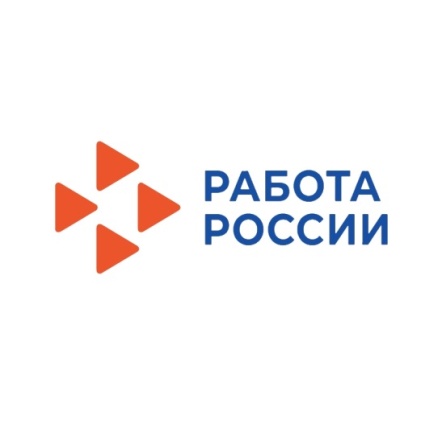        Индивидуальному предпринимателю Терещенко В.Е. (магазин «Сакура») срочно требуются:- товаровед, заработная плата до 40 000 рублей;-оператор 1С, заработная плата до 35 000 рублей.Требования:  образование общее, можно без опыта работы, знание автозапчастей не требуется.Дополнительную информацию можно получить:- ИП Терещенко В.Е.  по адресу: г. Железногорск, ул. Школьная, д.23, телефоны: 8 (913)191-00-09.- в Центре занятости населения по адресу: Пионерский проезд, дом 6, кабинет 108, телефон 75-22-14.